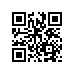 О проведении второй волны конкурса на формирование и финансирование проектных групп работниковВ целях создания для преподавателей факультета бизнеса и менеджмента (далее - факультет) дополнительных возможностей формирования в 2020 году проектных групп и с учетом имеющихся на 01.07.2020 резервов лимитов финансирования, выделенного на 2020 год в бюджете факультета по статье «Научные исследования: Проекты, инициированные Школами» ПРИКАЗЫВАЮ:1. Объявить с 10.08.2020 приём заявок на вторую волну конкурса на форсирование и финансирование проектных групп работников факультета (далее - Конкурса) со сроком подачи заявок в срок до 18:00 Московского времени 10.09.2020. 2. Проведение второй волны Конкурса осуществлять в соответствии с Временным регламентом конкурса факультетов на формирование проектных групп в Национальном исследовательском университете «Высшая школа экономики», утвержденного приказом НИУ ВШЭ № 6.18.1-01/2704-34 от 24.04.2020 года и приказом декана ФБМ № 2.10-05/2905-01 от 29.05.2020 «Об учете специфики факультета бизнеса и менеджмента при формировании и финансировании проектных групп работников». 3. Назначить ответственным за организацию и проведение Конкурса Заместителя декана факультета бизнеса и менеджмента Куща С.П.4. Заместителю декана факультета бизнеса и менеджмента Кущу С.П. обеспечить:   4.1. Информирование всех работников факультета о проведении второй волны Конкурса, включая всего его этапы в срок до 10.08.2020;  4.2. Организацию второй волны Конкурса с учетом необходимости соблюдения квот Школ факультета, установленных согласно действующему в НИУ ВШЭ порядке, в лимитах финансирования, выделенного на 2020 год в бюджете факультета по статье «Научные исследования: Проекты, инициированные Школами». 5. Контроль исполнения настоящего приказа возложить на первого заместителя декана факультета бизнеса и менеджмента Волкова Д.Л. Декан                                                                                                                  В.С. Катькало